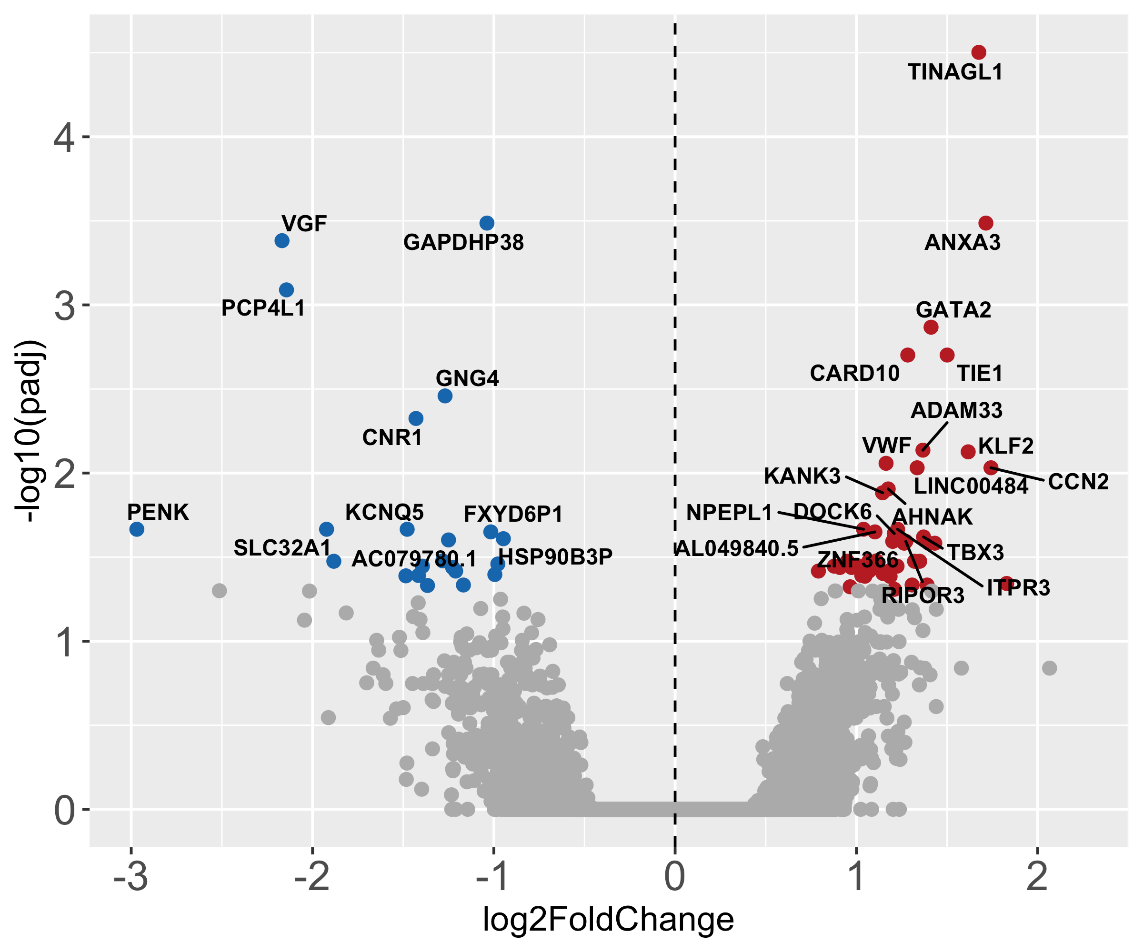 Supplementary Figure 1 – Volcano plot showing RNA-Seq up- and downregulated genes between Alzheimer’s disease patients and controls, considering all brain regions. All 69 DEGs are shown, of which 22 are downregulated and 47 are upregulated.Supplementary Table 1 – Sample information.a Controlb Alzheimer’s diseasec Post-mortem intervalSupplementary Table 2 – Genes whose regulation of expression and H3K9 acetylation are found in the same direction.a Log2 fold changeb P-value < 0.05, based on an FDR < 0.05c Adjusted p-value < 0.05IDGroup SexAge (y)Age of diagnosis (y)Brain weight (g)PMIc (h)Cause of deathAPOE genotype533CTaFemale76-126010.42Myocardial infarctionE3/E4537CTaMale69-116532.5Cardiorespiratory arrestE3/E3586CTaMale77-12559.5N/AE3/E31419CTaMale80-130513N/AE3/E31495CTaFemale79-115017.3Pancreatic cancerE3/E31547CTaFemale95-116023.75Liver metastases, but the origin of the primary cancer is uncertainE3/E31062ADbFemale777185511.25Aspiration bronchopneumoniaE3/E31243ADbFemale897884510.75Confluent bronchopneumoniaE3/E41330ADbMale797391019.25Cardiorespiratory arrest in the context of Alzheimer's disease, arterial hypertension and peripheral vascular diseaseE4/E41427ADbFemale827697014Alzheimer’s dementia and cervical lymphomaE3/E41518ADbMale857097020.5Pneumonia in the context of Alzheimer's dementiaE3/E31560ADbFemale837495013.25Pneumonia, Alzheimer's dementia and nephrolithiasis with pyelonephritisE3/E4Auditory cortex – upregulatedAuditory cortex – upregulatedAuditory cortex – upregulatedAuditory cortex – upregulatedAuditory cortex – upregulatedChIP-Seq peakChIP-Seq peakRNA-SeqRNA-SeqGeneLog2FCaP-valuebLog2FCaAdj. P-valuecPSTPIP16,008,31e-061,550,017ARRDC289,681,30e-681,510,025MYO15B14,642,90e-341,610,011PLXNB1147,621,44e-1281,330,017FZD732,114,42e-191,430,011PXN7,573,87e-091,400,014KLF223,621,48e-232,250,017CDC42BPG50,561,17e-332,610,020CDC42BPG20,301,63e-102,610,020XRCC3115,141,04e-941,490,011XRCC338,207,22e-461,490,011XRCC333,774,36e-381,490,011VAC14-AS111,221,44e-381,430,016CLDN551,301,17e-331,770,025PKN36,371,57e-122,030,007SLC16A312,551,32e-051,590,045TRIOBP46,872,80e-301,549,68E-05PLXNB27,752,07e-131,070,026PLXNB235,061,30e-201,070,026PLXNB24,371,61e-051,070,026ARHGEF147,242,80e-301,280,011C22orf34112,561,18e-922,360,015SLC6A1250,191,17e-331,700,035SLC6A1243,555,66e-271,700,035AJUBA26,201,19e-141,650,049COL8A228,424,25e-161,370,041SLC4A1124,916,18e-252,440,013EPHB483,778,25e-631,890,017Auditory cortex – downregulatedAuditory cortex – downregulatedAuditory cortex – downregulatedAuditory cortex – downregulatedAuditory cortex – downregulatedChIP-Seq peakChIP-Seq peakRNA-SeqRNA-SeqGeneLog2FCaP-valuebLog2FCaAdj. P-valuecSCAI476,919,91e-101-1,100,044